Faroe IslandsFaroe IslandsFaroe IslandsJune 2028June 2028June 2028June 2028SundayMondayTuesdayWednesdayThursdayFridaySaturday12345678910PentecostWhit Monday
Constitution Day1112131415161718192021222324252627282930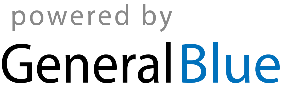 